Prostorová PC grafikaDle vzoru vytvoř prostorový obrázek v programu Malování.Výsledek pošli nejpozději 5.4.2020 na adresu: jiri.slovak@zsbilalhota.cz1)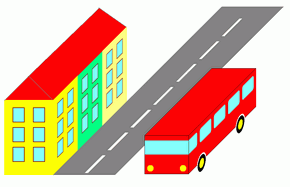 2) 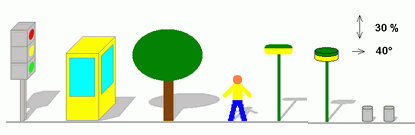 3)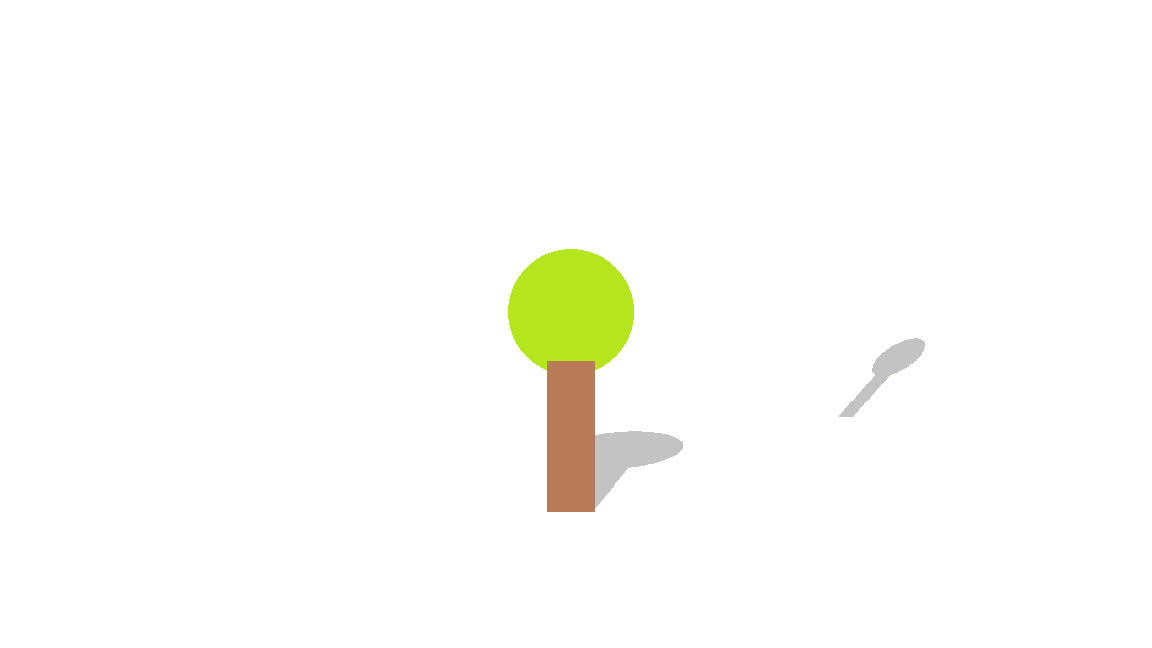 